PlayStation et TBWA choquent les passants avec une action électrique !La gare d’Anvers. Une prise électrique intégrée dans un abribus et reliée à une source de courant. Et ce titre en forme de défi : « Mettez vos doigts dans la prise ! » À la clé : des jeux Playstation à gagner. Mais cela, nous ne l’avions dit à personne.Les raisons de cette action électrique ? Le lancement du nouveau jeu PlayStation InFAMOUS: Second Son, dans lequel Delsin Rowe recharge ses pouvoirs électriques dans la ville. Avec cette action, ceux qui le souhaitent peuvent se mettre dans la peau du héros. Et s’ils résistent à la décharge durant 5 secondes, ils peuvent remporter un jeu gratuit, qui sera délivré par un distributeur dissimulé à l’intérieur de l’abribus. Une belle récompense pour leur courage héroïque.CREDITSClient: Sony PlayStation BeneluxCampaign Manager: Ronald Van De ZandeCreative team: Jeroen Bostoen & Pol SierensCreative Director: Gert PauwelsStrategic Planner : Rindert DalstraAccount Team: Jochen De Greef, Joachim FrançoisFilm Production Team (SAKE) : Sarah Bornauw, Xavier Pouleur, Jan Pollet, Gunter BlokkenProduction Team: Jan Decoster, Jonathan Berte, Michel Prairial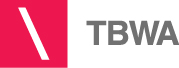 